Table S1. Clinicopathological characteristics of patients with invasive ductal carcinomas of no special type Notes: ER, estrogen receptor; Her2, Receptor tyrosine-protein kinase erbB-2; Ki-67: Proliferation marker Ki-67; PR, progesterone receptor. * post-surgery complications, n/a – not known/availableTable S2. List of lncRNA assays and controls used in the studyNotes: Assay ID according to TaqMan Array Human Breast Cancer lncRNA 96-well plate, standard (Configurable), Catalog number: 4391524 or individual gene expression assays (Thermo Fisher Scientific, Foster City, USA). Assays in bold were used in the validation experiment. The selection of the assays was modified with respect to literature* (some assays were removed while other assays were added according to scientific evidence).*e.g. Zhang, T; Hu, H; Yan, G; Wu, T; Liu, S; Chen, W; Ning, Y; Lu, Z. Long Non-Coding RNA and Breast Cancer. Technol. Cancer Res. Treat. 2019, 18, 1-10.Table S3. Results of the receiver operating characteristics analysis for NST breast cancer patients (n = 29) and healthy controls (n = 29) with respect to lncRNA expressionNotes: ROC curve analysis was performed to assess diagnostic performance of particular lncRNAs (samples of breast cancer tissues versus benign samples). Total sample size: 58. Positive group (cancer): 29 (50.0%), negative group (benign): 29 (50.0%). Statistic values from the MedCalc analysis. a BCa bootstrap confidence interval (1000 iterations; random number seed: 978). If p value is small (p <0.05) then the Area under the ROC curve is significantly different from 0.5 and there is evidence that the laboratory test does have an ability to distinguish between the two groups. The criterion values with a comparison sign, > or <, depending on whether higher values indicate disease, of lower values indicate disease (MedCalc).Table S4.  Progression-free survival (PFS) and overall survival (OS) associated with lncRNA expression levelsProgression-free survival (PFS) associated with lncRNA expression levels B. Overall survival (OS) associated with lncRNA expression levelsNotes: The mean survival time was calculated in MedCalc as the area under the survival curve in the interval 0 to tmax (Klein & Moeschberger, 2003). * Non-significant results. **Marginally significant results. Reference: Klein JP, Moeschberger ML (2003) Survival Analysis. Techniques for censored and truncated data, 2nd ed. New York: Springer Publishers. HR = hazard ratio with 95% confidence interval in square brackets, n/a = not available. HR could not be calculated in case when only one type of events was available. Table S5. Differential lncRNA expression in primary tumors, metastatic tissues, adjacent normal (benign) samples and normal tissues (TCGA GTEX Breast cancer dataset, RNASeq data) Note: The TCGA TARGET GTEx dataset was used for the analysis using Xena platform [15]. Cancer samples represent invasive breast carcinomas. Data were processed in MedCalc statistical software. FD – fold difference.Table S6. Differential lncRNA expression (log2(RSEM+1)) among different subtypes of breast cancer (TCGA and TARGET Pan-Cancer dataset)Notes: The TCGA and TARGET Pan-Cancer dataset was used for the analysis using Xena platform [15]. Cancer samples represent invasive breast carcinomas. Data were processed in MedCalc statistical software.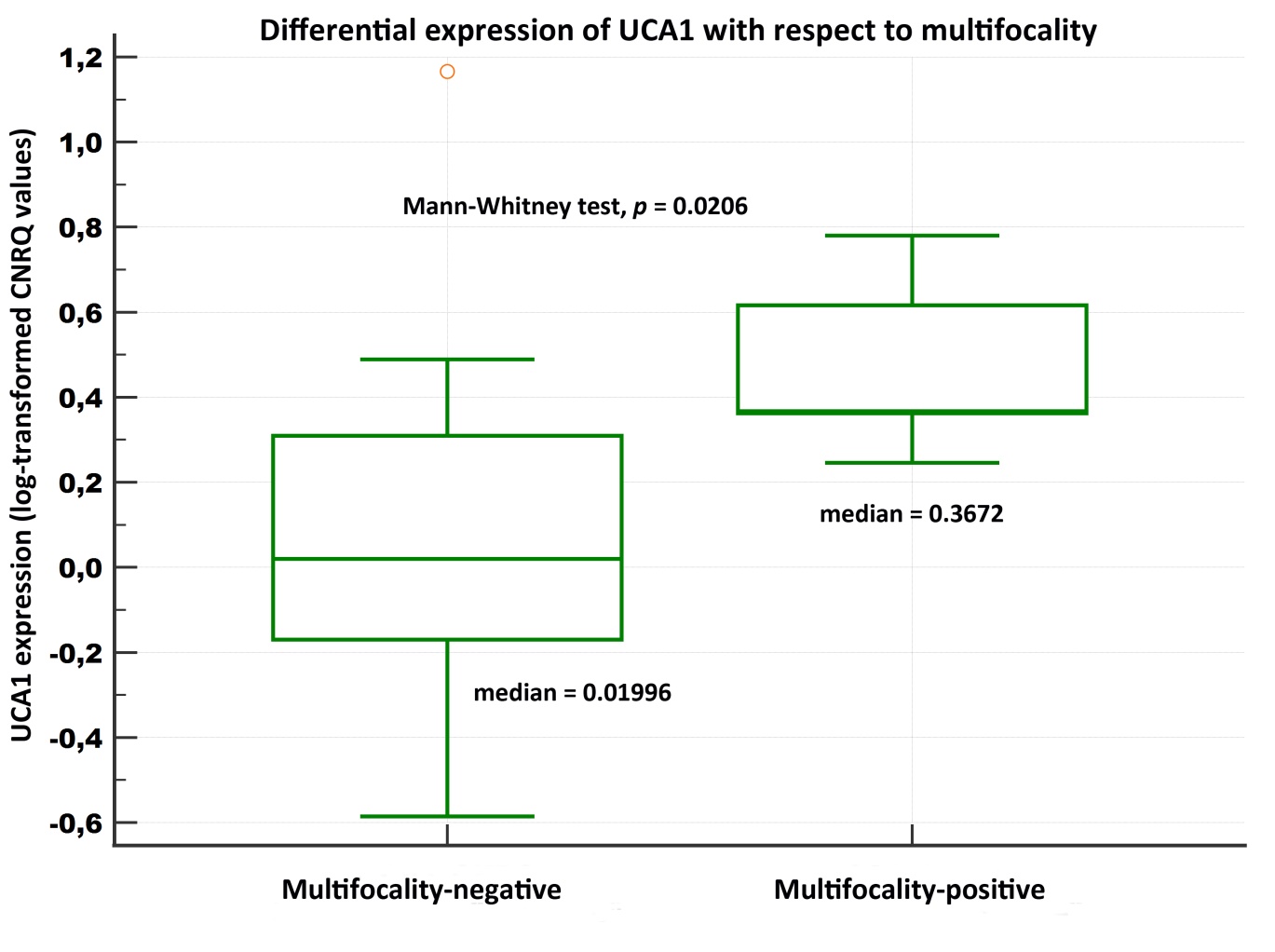 Figure S1. Relative expression of UCA1 in breast cancer tissue samples with respect to a presence of multifocal disease (validation experiment)Notes: A box of the box-plot is drawn from the 1st to 3rd quartile (the 25th and 75th percentiles). A horizontal line within a box plot represents the median. Horizontal lines are drawn at the highest value and the lowest expression value. A circle represents an outside value.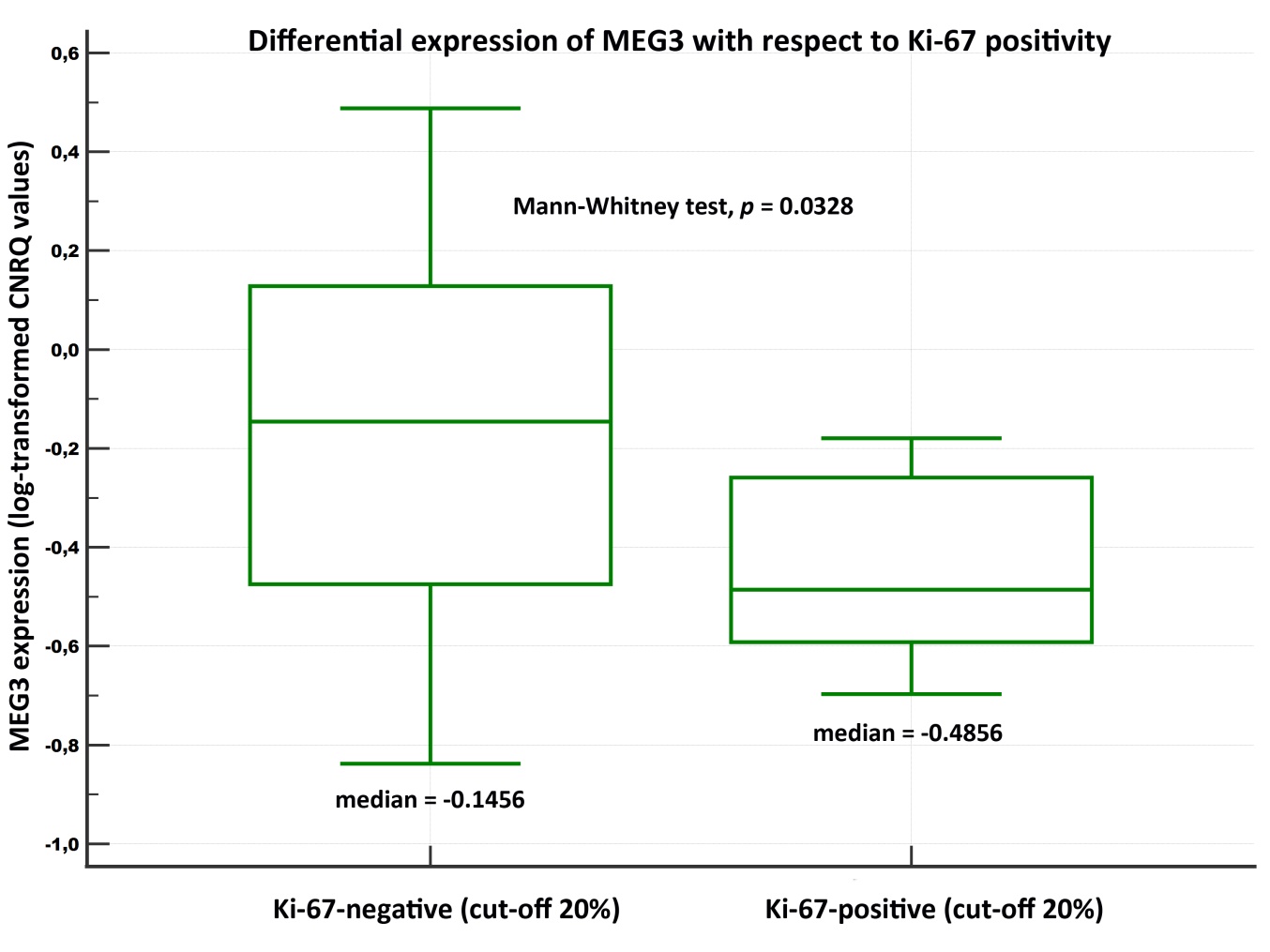 Figure S2. Relative expression of MEG3 in breast cancer tissue samples with respect to Ki-67 status (validation experiment)Notes: A box of the box-plot is drawn from the 1st to 3rd quartile (the 25th and 75th percentiles). A horizontal line within a box plot represents the median. Horizontal lines are drawn at the highest value and the lowest expression value.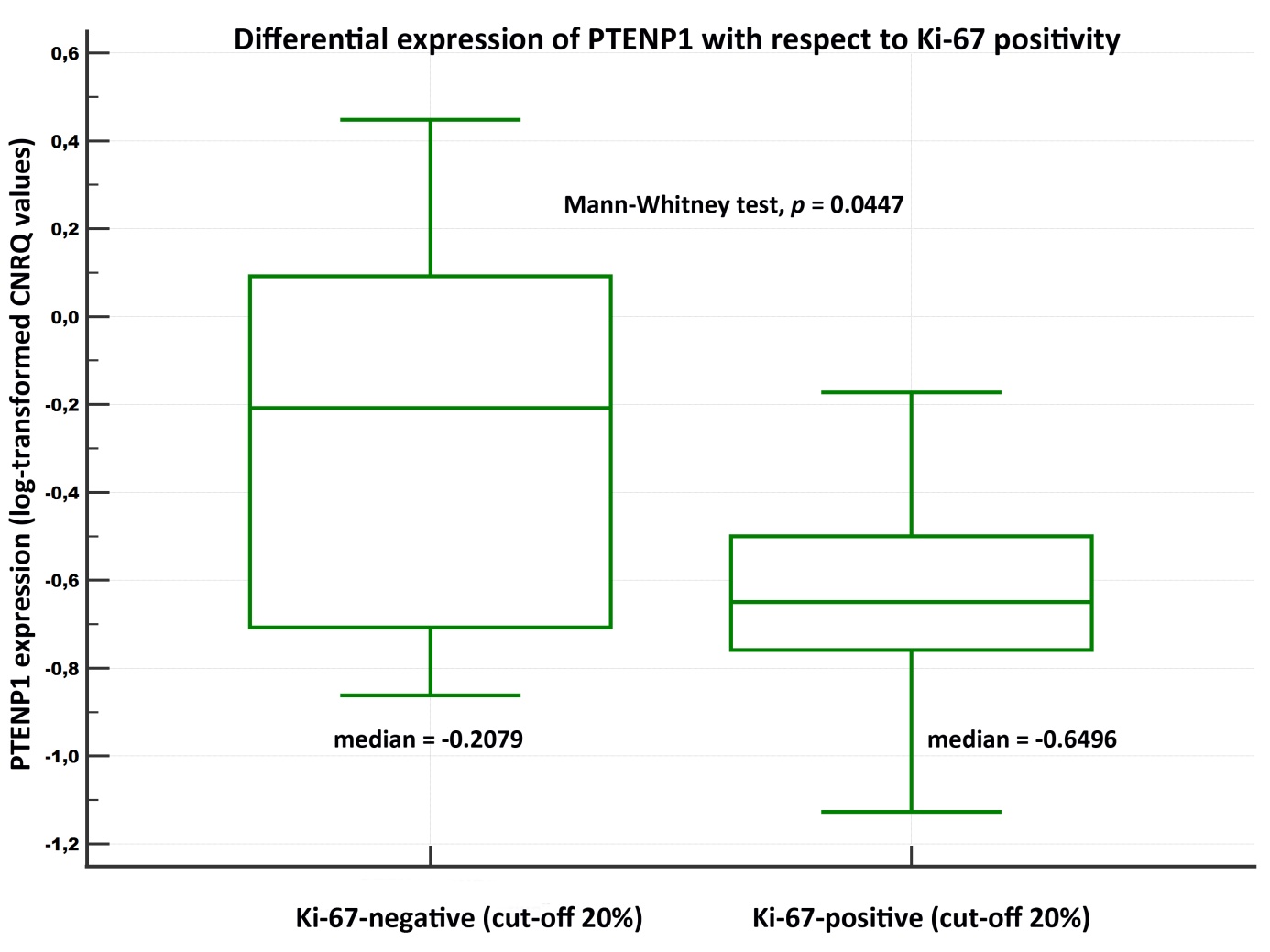 Figure S3. Relative expression of PTENP1 in breast cancer tissue samples with respect to Ki-67 status (validation experiment)Notes: A box of the box-plot is drawn from the 1st to 3rd quartile (the 25th and 75th percentiles). A horizontal line within a box plot represents the median. Horizontal lines are drawn at the highest value and the lowest expression value.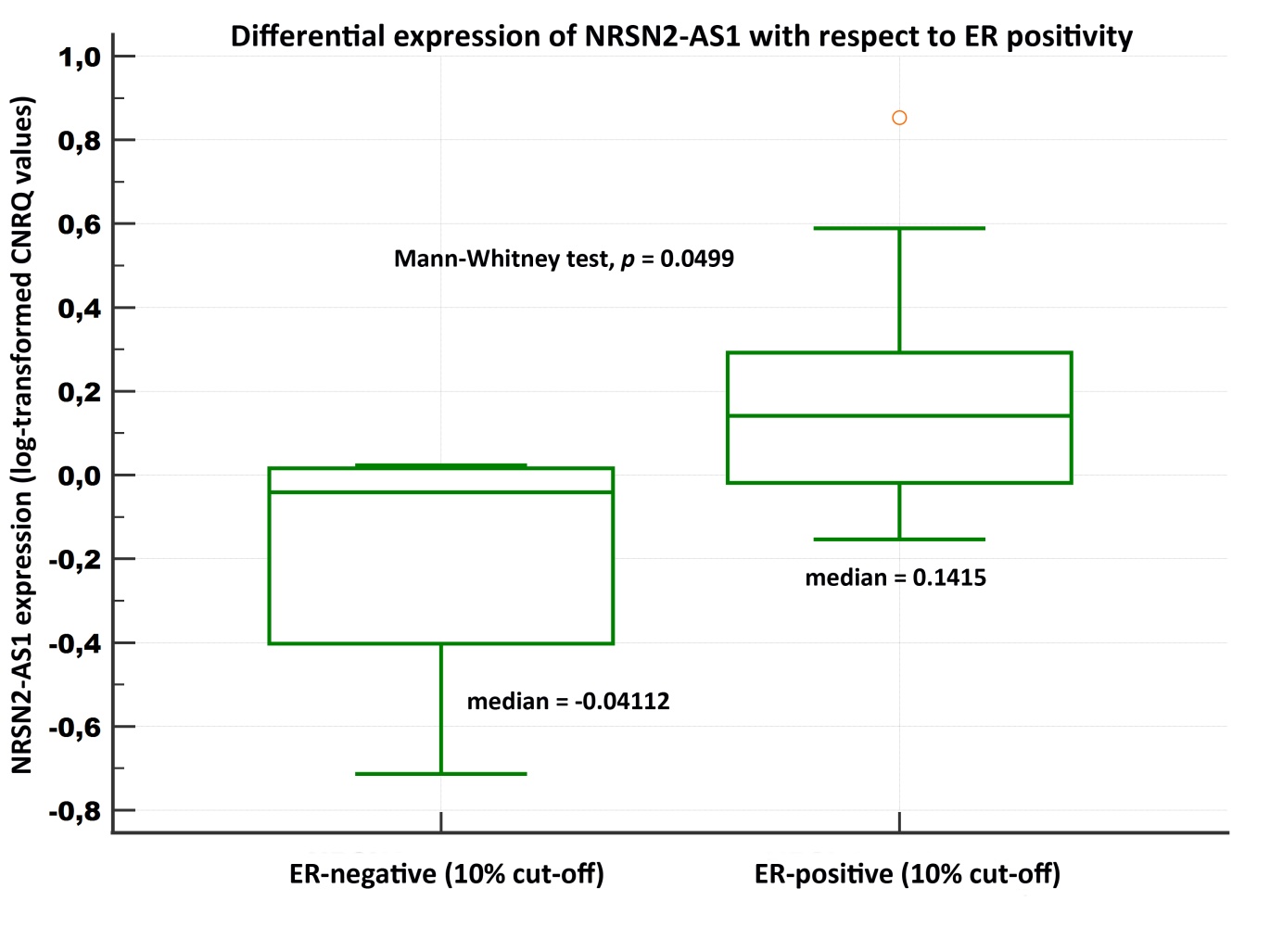 Figure S4. Relative expression of NRSN2-AS1 in breast cancer tissue samples with respect to ER status (validation experiment)Notes: A box of the box-plot is drawn from the 1st to 3rd quartile (the 25th and 75th percentiles). A horizontal line within a box plot represents the median. Horizontal lines are drawn at the highest value and the lowest expression value. A circle represents an outside value.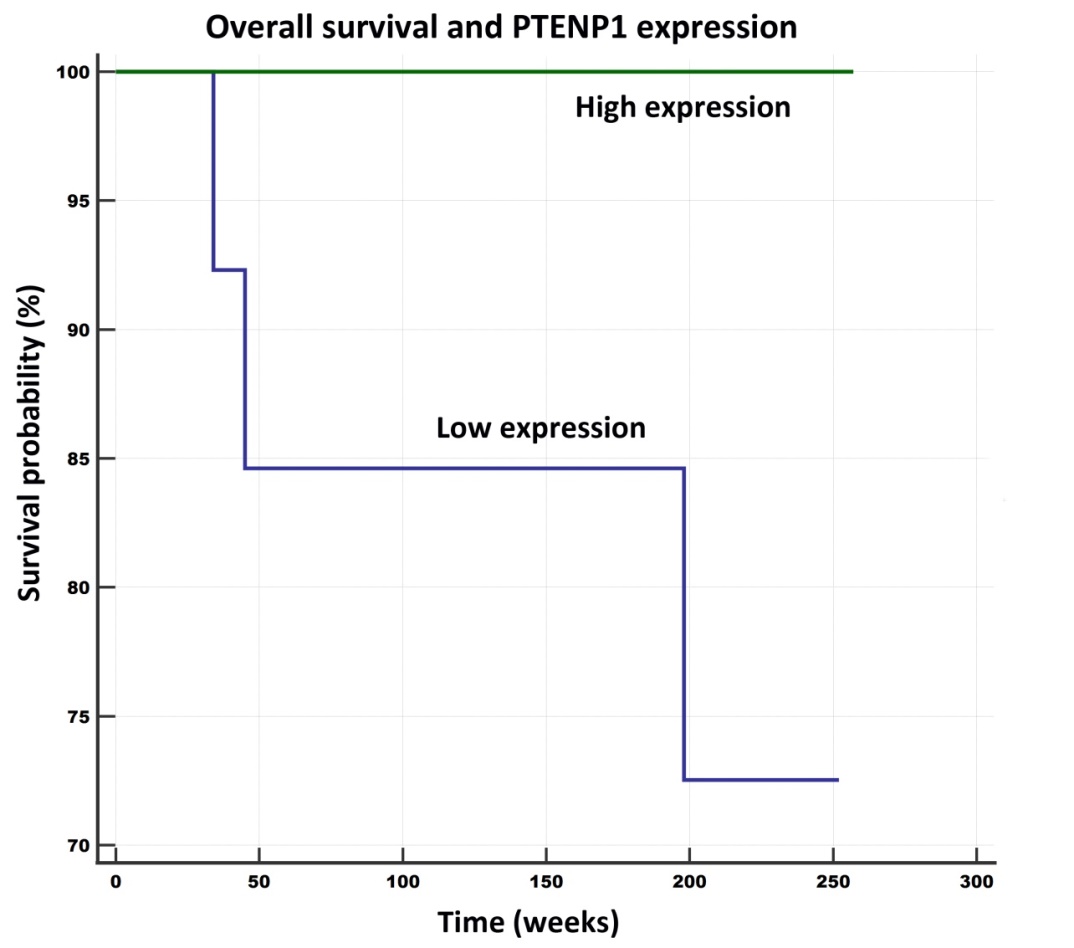 Figure S5. Overall survival in relation to PTENP1 expression levelsNotes: Univariate Kaplan-Meier survival curves for overall survival (OS) related to low and high concentrations of PTENP1 in breast cancer tumors. Mean OS for the low expression subgroup was 4.1 years (212.8 weeks), and for the high expression subgroup it was 4.9 years (257 weeks). Log-rank test, p = 0.0559 (marginally significant).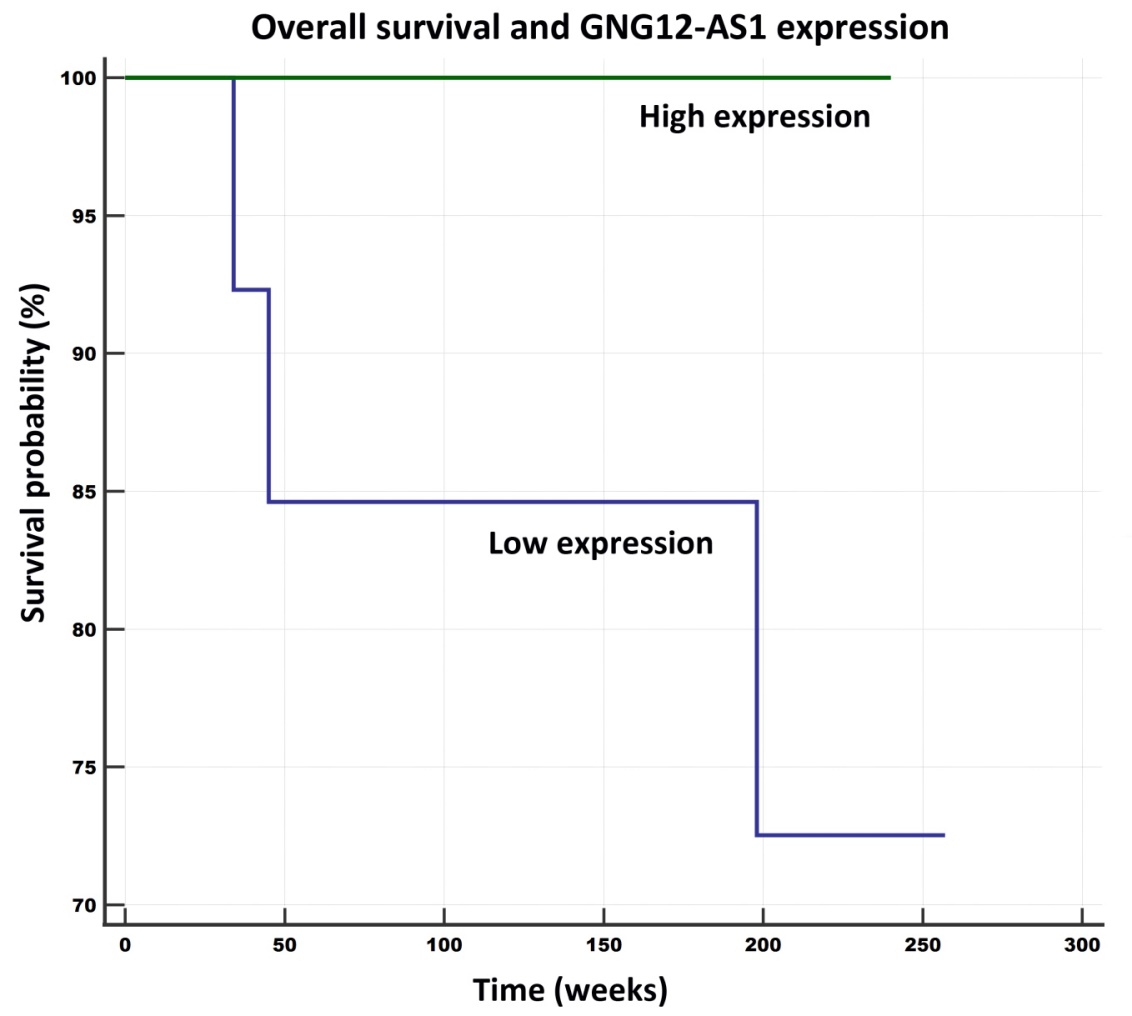 Figure S6. Overall survival in relation to GNG12-AS1 expression levelsNotes: Univariate Kaplan-Meier survival curves for overall survival (OS) related to low and high concentrations of GNG12-AS1 in breast cancer tumors. Mean OS for the low expression subgroup was 4.15 years (216.4 weeks), and for the high expression subgroup it was 4.6 years (240 weeks). Log-rank test, p = 0.0559 (marginally significant).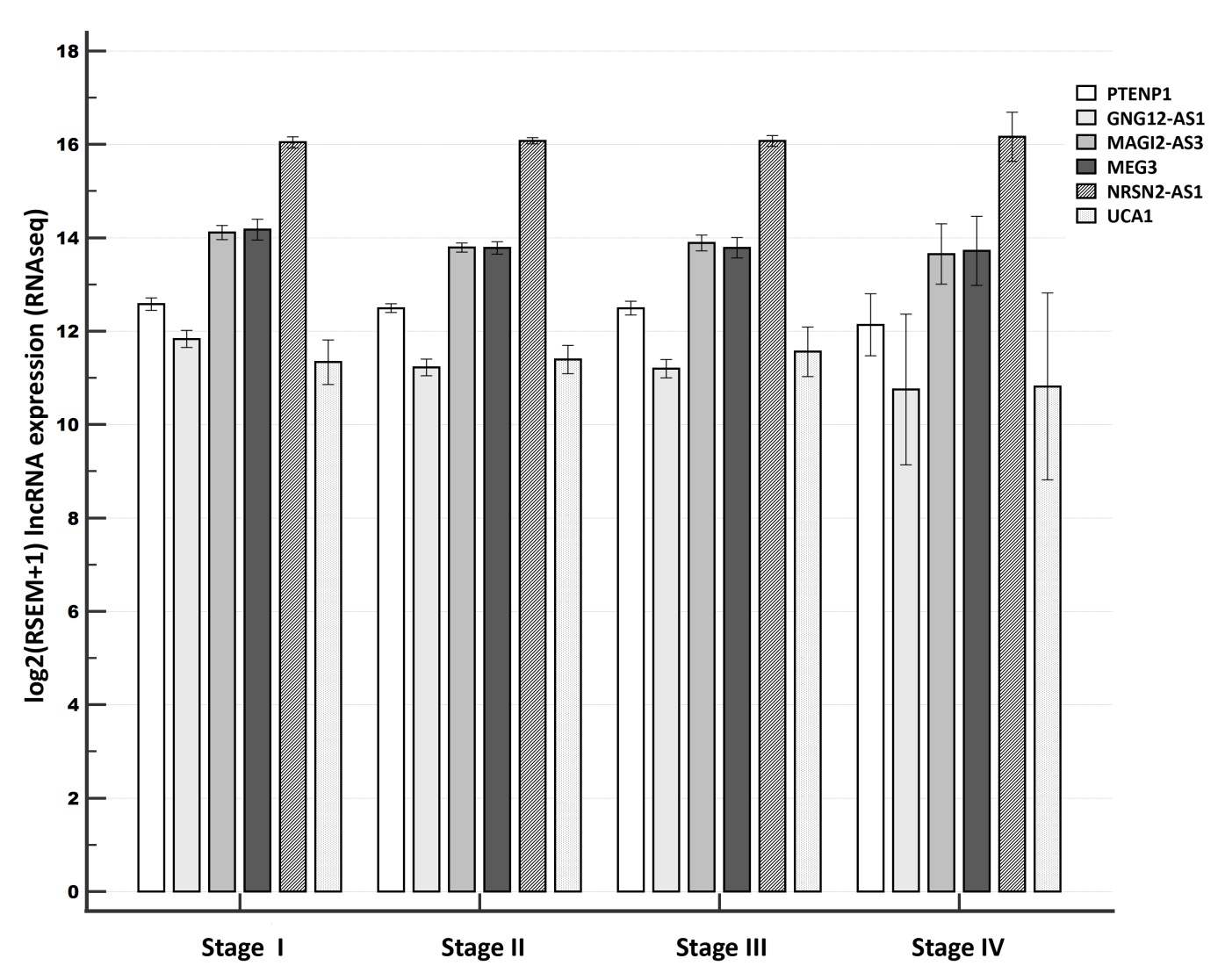 Figure S7. Relative lncRNA expression across the different tumor stages (the GDC TCGA Breast Cancer (BRCA) datasetNotes: A clustered multiple-comparison graph showing mean lncRNA expression data (log-transformed CNRQ) as bar charts. Error bars indicate 95% CI for the mean.CharacteristicsScreening experiment Validation experiment Number of samplesCancer samples (n = 5),Control benign samples (n = 5)Cancer samples (n = 29),Control benign samples (n = 29). 16 matched cancer/benign pairs.Age, years         Median (range)   Breast cancer                                    Benign78 (67-84)78 (67-84)70 (49-89)69 (38-89)Cancer samplesCancer samplesTumor stage I (total)          Ib          Ic1115 114Tumor stage II210Tumor Stage IVb22Tumor Stage IVc22Clinical stage I013Clinical stage II19Clinical stage III34Clinical stage IV13Histological grade      G103      G2314      G3212Pathological subtypes (cut-off 10%, 15%/20% for Ki-67)Ki-67 status (Cut-off 15%)       Negative  213       Positive                      316Ki-67 status (Cut-off 20%)       Negative  215       Positive                      314ER status (Cut-off 10%)                            Negative  04       Positive                      525PR status (Cut-off 10%)                            Negative                            111       Positive                                                    418Her2 status       Negative528       Positive01Multifocal disease       Negative223       Positive36Lymph node metastasis       Negative017       Positive48       n/a14Follow-up weeks (median, range) (n = 27)218 (34 to 257)Recurrence/Progression (other than exitus)12Exitus03 (+1 patient excluded from survival analyses*)Assay IDGene symbolGene specificationHs04967751_m1GACAT3gastric cancer associated transcript 3 (non-protein coding)Hs04274319_m1ITGB2-AS1ITGB2 antisense RNA 1Hs00536197_s1AFAP1-AS1AFAP1 antisense RNA 1Hs00416024_g1BCAR4breast cancer anti-estrogen resistance 4 (non-protein coding)Hs01371565_g1BCDIN3D-AS1BCDIN3D antisense RNA 1Hs04403001_s1CCAT2colon cancer associated transcript 2 (non-protein coding)Hs00287056_m1CFLAR-AS1CFLAR antisense RNA 1Hs01399010_g1DANCRdifferentiation antagonizing non-protein coding RNAHs04275636_s1DSCAM-AS1DSCAM Antisense RNA 1Hs04408008_m1EZR-AS1EZR antisense RNA 1Hs01895249_s1FGD5-AS1FGD5 antisense RNA 1Hs01373551_m1GNG12-AS1GNG12 antisense RNA 1Hs00416573_m1MAGI2-AS3MAGI2 antisense RNA 3Hs00399294_g1H19H19, imprinted maternally expressed transcript (non-protein coding)Hs05502358_s1HOTAIRHOX transcript antisense RNAHs05023182_g1NORADnon-coding RNA activated by DNA damageHs03885257_s1GHET1gastric carcinoma proliferation enhancing transcript 1Hs01572486_m1LINC00960long intergenic non-protein coding RNA 960Hs01393992_g1 MALINC1 (LINC01024)Mitosis Associated Long Intergenic Non-Coding RNA 1 (long intergenic non-protein coding RNA 1024)Hs04407061_m1LURAP1L-AS1LURAP1L antisense RNA 1Hs01396918_m1MAGI1-IT1MAGI1 intronic transcript 1Hs00255897_s1EPB41L4A-AS2 (EPB41L4A-DT)EPB41L4A antisense RNA 2 (head to head) (EPB41L4A Divergent Transcript)Hs00535785_s1RHPN1-AS1RHPN1 antisense RNA 1 (head to head)Hs04407714_m1NHS-AS1NHS antisense RNA 1Hs04937740_s1NKILANF-kappaB interacting long non-coding RNAHs04978213_m1NNT-AS1NNT antisense RNA 1Hs04403463_m1NRSN2-AS1NRSN2 antisense RNA 1Hs03838639_s1PSMD6-AS2PSMD6 antisense RNA 2Hs04275781_s1PTOV1-AS1PTOV1 antisense RNA 1Hs04274054_m1ST8SIA6-AS1ST8SIA6 antisense RNA 1Hs03656456_s1FGF14-AS2FGF14 antisense RNA 2Hs05010753_s1LOC100128979, newly TPM1-ASuncharacterized LOC100128979 (newly TPM1 antisense RNA)Hs05021116_g1GAS5growth arrest specific 5 (non-protein coding)Hs00978815_m1MIATmyocardial infarction associated transcript (non-protein coding)Hs00413039_m1PVT1Pvt1 oncogene (non-protein coding)Hs03677934_s1PDCD4-AS1PDCD4 antisense RNA 1Hs01909129_s1UCA1urothelial cancer associated 1 (non-protein coding)Mm01291217_m1Sox2otSOX2 overlapping transcript (non-protein coding)Hs00884761_s1LUCAT1lung cancer associated transcript 1 (non-protein coding)Hs00417251_m1SNHG6small nucleolar RNA host gene 6Hs03644968_s1LOC100129550 (newly LINC02035)uncharacterized LOC100129550 (newly long intergenic non-protein coding RNA 2035)Hs01379985_m1ZFAS1ZNFX1 antisense RNA 1Hs00289594_m1CASC2cancer susceptibility candidate 2 (non-protein coding)Hs04984080_m1LOC101927365 (newly PNISR-AS1)uncharacterized LOC101927365(newly PNISR antisense RNA 1)Hs00327058_m1RMSTrhabdomyosarcoma 2 associated transcript (non-protein coding)Hs03296531_m1HOXA11-ASHOXA11 antisense RNAHs05044154_s1FENDRRFOXF1 adjacent non-coding developmental regulatory RNAHs04938212_m1HOST2 (CERNA-2)human ovarian cancer-specific transcript 2 (Competing Endogenous LncRNA 2 For MicroRNA Let-7b)Hs03865909_m1LOC101929705 (SCIRT)uncharacterized LOC101929705 (newly stem cell inhibitory RNA transcript)Hs00390315_m1TP73-AS1TP73 antisense RNA 1Hs00935566_m1FEZF1-AS1FEZF1 antisense RNA 1Hs03301064_g1SNHG15small nucleolar RNA host gene 15Hs00398296_g1SRA1steroid receptor RNA activator 1Hs00416013_m1STX18-AS1STX18 antisense RNA 1 (head to head)Hs01374271_g1ROR1-AS1ROR1 antisense RNA 1Hs00940777_m1HOXA-AS2HOXA cluster antisense RNA 2Hs04980371_m1MIR100HGmir-100-let-7a-2 cluster host gene (Mir-100-Let-7a-2-Mir-125b-1 Cluster Host Gene)Hs01390879_m1CDKN2B-AS1CDKN2B antisense RNA 1Hs00273907_s1MALAT1metastasis associated lung adenocarcinoma transcript 1 (non-protein coding)Hs00292028_m1MEG3maternally expressed 3 (non-protein coding)Hs01008264_s1NEAT1nuclear paraspeckle assembly transcript 1 (non-protein coding)Hs01079824_m1XISTX inactive specific transcript (non-protein coding)Mm03952269_m1Snhg14small nucleolar RNA host gene 14Hs03907382_m1LOC101929333uncharacterized LOC101929333Hs00327853_m1AFG3L1PAFG3 like matrix AAA peptidase subunit 1, pseudogeneHs04272891_s1PTENP1phosphatase and tensin homolog pseudogene 1Hs01689249_s1SUMO1P3SUMO1 pseudogene 3Hs00908432_m1DPY19L2P2DPY19L2 pseudogene 2Hs01661539_s1OR3A4Polfactory receptor family 3 subfamily A member 4 pseudogeneHs04979523_gHLOC643201centrosomal protein 192kDa pseudogeneHs03300295_m1RP9Pretinitis pigmentosa 9 pseudogeneEndogenous controlsEndogenous controlsEndogenous controlsAssay IDGene symbolGene specificationHs99999901_s118SEukaryotic 18S rRNAHs01060665_g1ACTBactin betaHs02786624_g1GAPDHglyceraldehyde-3-phosphate dehydrogenaseVariable (lncRNA expression)PTENP1MEG3MAGI2-AS3GNG12-AS1NRSN2-AS1UCA1Combined signature PTENP1/MEG3/ MAGI2-AS3Area under the ROC curve (AUC) 0.9580.9180.9070.8710.7820.7190.973Standard Error 0.02340.04010.03950.04740.06080.06840.019095% Confidence interval a 0.871 to 0.9930.816 to 0.9740.802 to 0.9680.757 to 0.9450.655 to 0.8800.586 to 0.8290.892 to 0.998z statistic19.54710.41510.3067.8234.6473.20824.927Significance level p (Area=0.5)<0.0001<0.0001<0.0001<0.0001<0.00010.0013<0.0001Youden index J0.86210.79310.68970.68970.44830.44830.862195% Confidence interval a0.6897 to 0.96550.6129 to 0.89660.4828 to 0.79310.5172 to 0.82760.2069 to 0.58620.2069 to 0.62070.7146 to 0.9655Associated criterion≤-0.04923≤-0.09077≤-0.04113≤-0.06815>-0.04272>0.186>0.51546224595% Confidence interval ≤-0.08727 to ≤0.2876≤-0.1729 to ≤0.1343≤-0.1451 to ≤0.281≤-0.1041 to ≤0.2411>-0.2542 to >0.1244>0.1308 to >0.186>0.122051715 to >0.542210367Sensitivity (%)86.2179.3179.3168.9775.8655.1789.66Specificity (%)100.00100.0089.66100.0068.9789.6696.55Breast cancer patientsMean PFS as calculated in  Kaplan-Meier tests (weeks)SE95% CI for the meanEndpoints for PFSLog-rank test for PFSlncRNA (Expression level)PTENP1 – low expression171.65424.750123.144 to 220.1635p = 0.0098HR: n/aPTENP1 – high expression257.0000.000257.000 to 257.0000p = 0.0098HR: n/aGNG12-AS1– low expression183.76927.364130.137 to 237.4025p = 0.0098HR: n/aGNG12-AS1– high expression240.0000.000240.000 to 240.0000p = 0.0098HR: n/aMEG3 – low expression205.37323.846158.634 to 252.1124p = 0.1877*HR for high expression: 0.3075 [0.05322 to 1.7772]MEG3 – high expression215.76913.672188.971 to 242.5671p = 0.1877*HR for high expression: 0.3075 [0.05322 to 1.7772]MAGI2-AS3 – low expression228.92918.571192.529 to 265.3282p = 0.6336*HR for high expression: 1.5347 [0.2637 to 8.9328]MAGI2-AS3 – high expression202.96221.592160.642 to 245.2813p = 0.6336*HR for high expression: 1.5347 [0.2637 to 8.9328]NRSN2-AS1– low expression207.42915.576176.899 to 237.9582p = 0.5723*HR for high expression: 1.6597[0.2859 to 9.6347]NRSN2-AS1– high expression214.47923.879167.675 to 261.2823p = 0.5723*HR for high expression: 1.6597[0.2859 to 9.6347]UCA1– low expression210.92916.630178.334 to 243.5232p = 0.6336*HR for high expression: 1.5347 [0.2637 to 8.9328]UCA1– high expression215.90823.347170.148 to 261.6673p = 0.6336*HR for high expression: 1.5347 [0.2637 to 8.9328]Breast cancer patientsMean OS as calculated in  Kaplan-Meier tests (weeks)SE95% CI for the meanEndpoints for OSLog-rank test for OSlncRNA (Expression level)PTENP1 – low expression212.78021.373170.888 to 254.6723p = 0.0559**HR: n/aPTENP1 – high expression257.0000.000257.000 to 257.0000p = 0.0559**HR: n/aGNG12-AS1– low expression216.40721.947173.391 to 259.4223p = 0.0559**HR: n/aGNG12-AS1– high expression240.0000.000240.000 to 240.0000p = 0.0559**HR: n/aMEG3 – low expression235.59315.821204.583 to 266.6022p = 0.6480*HR for high expression: 0.5886 [0.06047 to 5.7288]MEG3 – high expression215.76913.672188.971 to 242.5671p = 0.6480*HR for high expression: 0.5886 [0.06047 to 5.7288]MAGI2-AS3 – low expression241.07115.349210.987 to 271.1561p = 0.6174*HR for high expression: 1.7860 [0.1835 to 17.3844]MAGI2-AS3 – high expression231.09215.632200.454 to 261.7312 p = 0.6174*HR for high expression: 1.7860 [0.1835 to 17.3844]NRSN2-AS1– low expression217.71412.802192.622 to 242.8071p = 0.5859*HR for high expression: 1.8834 [0.1931 to 18.3743]NRSN2-AS1– high expression234.40016.856201.362 to 267.4382p = 0.5859*HR for high expression: 1.8834 [0.1931 to 18.3743]UCA1– low expression221.57113.904194.320 to 248.8231p = 0.6633*HR for high expression: 1.6657 [0.1675 to 16.5657]UCA1– high expression235.74115.984204.412 to 267.0712p = 0.6633*HR for high expression: 1.6657 [0.1675 to 16.5657]Sample typeLncRNAnMinimum25th percentileMedian75th percentileMaximumKruskal-Wallis test (Different (P<0,05))Jonckheere-Terpstra trend test (p)log2(RSEM+1) expressionlog2(RSEM+1) expressionlog2(RSEM+1) expressionlog2(RSEM+1) expressionlog2(RSEM+1) expression1) Primary tumor (PT)PTENP110921.2236.1096.7537.2249.306(3)(4)<0.000012) Metastatic PTENP175.4386.6017.2897.8858.401(4)<0.000013) Adjacent normal tissue (ANT)PTENP11135.5376.8597.4548.0599.69(1)(4)<0.000014) Normal tissue (NT)PTENP11792.5164.7685.5926.3447.846(1)(2)(3)<0.00001log2-FD PT versus ANT PTENP1-0.701log2-FD PT versus NT PTENP11.1611) Primary tumorGNG12-AS1109201.7882.6163.3627.768(2)(3)(4)<0.000012) MetastaticGNG12-AS171.8312.6083.7793.894.111(1)(3)<0.000013) Adjacent normal tissueGNG12-AS11132.5684.0514.3954.6815.669(1)(2)(4)<0.000014) Normal tissueGNG12-AS11791.0723.6394.1864.6075.6(1)(3)<0.00001log2-FD PT versus ANT -1.779log2-FD PT versus NT -1.571) Primary tumorMAGI2-AS310923.957.4218.2538.89810.88(3)(4)<0.000012) MetastaticMAGI2-AS375.2076.8097.7658.43710.54(3)(4)<0.000013) Adjacent normal tissueMAGI2-AS31138.96310.07510.5811.19212.3(1)(2)(4)<0.000014) Normal tissueMAGI2-AS31799.10810.80311.1811.55812.9(1)(2)(3)<0.00001log2-FD PT versus ANT -2.327log2-FD PT versus NT -2.9271) Primary tumorMEG310921.5477.7248.7719.65916.63(3)(4)<0.000012) MetastaticMEG374.2025.047.7758.85112.76(3)(4)<0.000013) Adjacent normal tissueMEG31137.58210.40511.1311.61212.9(1)(2)(4)<0.000014) Normal tissueMEG317910.5312.55513.2313.79716.9(1)(2)(3)<0.00001log2-FD PT versus ANT -2.359log2-FD PT versus NT -4.4591) Primary tumorNRSN2-AS110922.3575.6276.0726.5598.352(3)(4)<0.000012) MetastaticNRSN2-AS175.3725.6266.1166.4096.748(4)<0.000013) Adjacent normal tissueNRSN2-AS11134.9035.5615.8086.066.786(1)(4)<0.000014) Normal tissueNRSN2-AS11794.3315.2465.515.7966.8(1)(2)(3)<0.00001log2-FD PT versus ANT 0.264log2-FD PT versus NT 0.5621) Primary tumorUCA1109202.2263.7735.51113.87(4)<0.000012) MetastaticUCA171.2932.8834.1816.6257.395(4)<0.000013) Adjacent normal tissueUCA111302.5513.5234.6957.496(4)<0.000014) Normal tissueUCA117800.8052.1113.1467.931(1)(2)(3)<0.00001log2-FD PT versus ANT UCA10.25log2-FD PT versus NT UCA11.662PTENP1FactornMinimum25th percentileMedian75th percentileMaximumDifferent (P<0.05) from factor no.(1) BASAL1371.2235.9756.7177.4078.87(2)(5)(2) HER2663.7716.7267.2537.5748.772(1)(3)(4)(3) LUMA4174.4626.3936.8947.2678.841(2)(4) LUMB1922.5076.2426.827.2788.802(2)(5)(5) NORMAL225.2856.6127.2917.487.929(1)(4)GNG12-AS1FactornMinimum25th percentileMedian75th percentileMaximumDifferent (P<0.05) from factor no.(1) BASAL13701.2652.0862.8027.768(3)(5)(2) HER26601.5282.1252.8025.465(3)(5)(3) LUMA41702.5433.1353.6925.601(1)(2)(4)(4) LUMB19201.252.0822.8564.585(3)(5)(5) NORMAL221.4122.533.3694.0344.698(1)(2)(4)MAGI2-AS3FactornMinimum25th percentileMedian75th percentileMaximumDifferent (P<0.05) from factor no.(1) BASAL1374.1036.9537.7858.5110.77(3)(5)(2) HER2665.9697.4578.0418.4699.953(3)(5)(3) LUMA4174.1097.9248.6019.10310.7(1)(2)(4)(5)(4) LUMB1923.9547.2357.7928.46210.53(3)(5)(5) NORMAL228.1698.9099.3579.92710.5(1)(2)(3)(4)MEG3FactornMinimum25th percentileMedian75th percentileMaximumDifferent (P<0.05) from factor no.(1) BASAL1372.1836.457.3778.29916.63(2)(3)(4)(5)(2) HER2666.3167.9468.6539.15211.91(1)(4)(5)(3) LUMA4171.8488.0498.9319.65812.7(1)(4)(5)(4) LUMB1924.2037.438.2398.99510.76(1)(2)(3)(5)(5) NORMAL227.479.129.69210.711.39(1)(2)(3)(4)NRSN2-AS1FactornMinimum25th percentileMedian75th percentileMaximumDifferent (P<0.05) from factor no.(1) BASAL1372.3575.5535.9796.6948.179(4)(5)(2) HER2663.6395.3576.1136.5587.908(3)(4)(5)(3) LUMA4174.135.7926.1626.5498.352(2)(5)(4) LUMB1924.3525.676.2976.87.717(1)(2)(5)(5) NORMAL224.7855.1815.6166.1456.847(1)(2)(3)(4)UCA1FactornMinimum25th percentileMedian75th percentileMaximumKruskal-Wallis testBASAL137-9.966-5.012-2.2450.3578.739P = 0.125088HER266-9.966-4.035-1.6880.6334.695P = 0.125088LUMA417-9.966-3.458-2.053-0.6363.954P = 0.125088LUMB192-9.966-4.035-2.146-0.5345.246P = 0.125088NORMAL22-9.966-2.114-0.7710.247.505P = 0.125088